Table of ContentsTop Ten Things Counselors Want You to KnowInternet Search Engines and Online ResourcesTennessee Student Assistance Corporation Scholarships (TSAC)State and Local Scholarships     National ScholarshipsTennessee Post-Secondary School DirectoryScholarship Scams   Things Counselors Want YOU to Know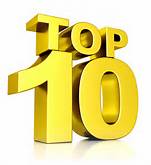 There is $$$ available for you to go to college!  You have to do the work. Sign up for ACT and check your social security #.Be neat and watch your spelling.  Your scholarship application is being judged by a panel of people that do not know you.  Take pride in your work.Start a calendar with all your important deadlines.It is your responsibility to get recommendations.  Be sure to give the person 2 weeks to write a recommendation letter for you.  Often times, the person writing the letter must give it directly to the counselor or institution offering the scholarship.  If so, provide a stamped envelope for them.Make a copy of all applications and everything you send!Do not procrastinate- many items will be time-sensitive!Be sure to read all Senior Memos.Give the counselor plenty of time to complete any work for you.  Remember they are helping ALL the seniors.Make every effort to submit your FAFSA by the deadline.  If you don’t, you may miss out on funds available.Scholarship Websites: Fast Web www.fastweb.com Many high school counselors recommend this Internet site for your scholarship searches. It is easy to use and has a wealth of information available. College Green Lightwww.collegegreenlight.comThis site is used by REDICappexwww.cappex.comThis site is recommended by many counselorsScholar Site www.ScholarSite.com This site allows students to search for scholarships by field of study. Colleges and Careers www.careersandcolleges.com This site is an excellent choice for information on colleges, scholarships, and careers. ScholarshipExperts.com www.ScholarshipExperts.com This site is one of the most comprehensive searches available.AllScholar.com www.AllScholar.com This search tool offers simple, concise, and easy scholarship searches. Next Student www.NextStudent.com This site offers students a free search for scholarships, loans, and loan counseling. Scholarships.com www.scholarships.com This site has information on grants, loans, and government assistance. Wired Scholar www.wiredscholar.com This site allows you to do broad as well as specific scholarship searches. Broke Scholar www.BrokeScholar.com This site will match your profile against 900,000 scholarships. College Answer.com www.CollegeAnswer.com This site offers free scholarship searches.College Board http://apps.collegeboard.com/cbsearch_ss/welcome.jsp This site allows you to find scholarships that meet your specific qualifications. College Scholarships.com www.college-scholarships.com/free_scholarship_searches.htm This site provides links to information regarding all aspects of the college search process. Fast Aid www.FastAid.com This site is the oldest and one of the largest free scholarship sites. eCampusTours www.eCampusTours.com See views of college campuses, receive helpful financial aid deadlines and access a free national scholarship search.Test Prep Websites: ACT Test www.act.org This site offers study material to help prepare you for the ACT test. Registration information is also available. The College Board www.collegeboard.com This site offers study material to help prepare you for the SAT Test. Registration information is also available. Princeton Review Scholarship Search www.PrincetonReview.com This site provides information on scholarships and test prep. Career Information Websites: Tennessee College and Career Planning System www.planningyourdreams.org/ Assess your interests, skills, and work values. Every student in Tennessee is able to access this planning system free of charge due to the sponsorship of EdSouth. The College Board www.keirsey.com This site offers a personality test to help you determine your interests in selecting a career. Tennessee Student Assistance Corporation (TSAC)Some of the best scholarships available on the state level are those listed below with the Tennessee Student Assistance Corporation (TSAC). (This section also includes lottery scholarships.) ASPIRE AWARD Criteria: Entering freshmen must have a minimum of a 21 ACT (980 SAT), exclusive of the essay and optional subject area battery tests OR overall weighted minimum 3.0 GPAHome School graduates - minimum 21 ACT (980 SAT), exclusive of the essay and optional subject area battery tests.GED Applicants-minimum 525 and 21 ACT (980 SAT), exclusive of the essay and optional subject area battery tests. If a student ceases to be eligible for HOPE, except for GAMS and HOPE Access Grant, the student may regain HOPE, one-time only. ACT/SAT exams must be taken prior to the first day of college enrollment. Parent’s adjusted gross income must be less than $36,000 as reported on IRS tax form. Amount: Up to $2,250 supplement to the Hope Scholarship. Student may receive either the Aspire Award or GAMS, but not both. Contact: Tennessee Student Assistance Corporation and FAFSA. (800) 342-1663 Website: www.CollegePaysTN.comMINORITY TEACHING FELLOWS LOAN FORGIVENESS PROGRAMCriteria: Entering college freshmen with a 2.75 high school GPA and at least an 18 ACT/860 SAT. Must be a minority student (Tennessee resident) planning to enroll full-time at an eligible Tennessee postsecondary institution. Amount: $5,000 per academic year. Renewable for four years, Loan forgiveness has an employment obligation. Deadline: April 15th Contact: Tennessee Student Assistance Corporation (800) 342-1663 Website: www.CollegePaysTN.com NED MCWHERTER SCHOLARS PROGRAMCriteria: Tennessee resident, Entering freshman enrolled at an eligible Tennessee postsecondary institution, Un-weighted 3.5 GPA and an ACT or SAT in the top 5% nationally (29 ACT/1280 SAT) Highly competitive, Extra credit for hours or advanced placement courses and leadership in extracurricular activities. Amount: $6,000 per academic year /renewable for four years. Contact: Tennessee Student Assistance Corporation. (800) 342-1663 Website: www.CollegePaysTN.com TENNESSEE HOPE ACCESS GRANT Criteria: Tennessee resident, U.S. citizen Enrolled in an eligible Tennessee postsecondary institution. At least 2.75 - 2.99 GPA and 18-20 on ACT/860-970 SAT. Parent’s adjusted gross income must be less than of $36,000 as reported on their IRS tax form. This is a one-year non-renewable award. Student may be eligible for the Hope Scholarship the next year if they meet the eligibility requirements. Amount: $2750 per year @ eligible TN four-year institution and $1750 @ two-year institution.                Based on available fundingDeadline: Applications by September 1st Contact: Tennessee Student Assistance Corporation and FAFSA (800) 342-1663 Website: www.CollegePaysTN.com TENNESSEE HOPE SCHOLARSHIP (This is the main lottery scholarship!) Criteria: Must be a Tennessee resident by September 1st of senior year. Student must be admitted to and enrolled in an eligible postsecondary institution within sixteen months following graduation. Minimum 3.0 un-weighted GPA or 21 ACT/980 SAT. The application for the Tennessee Hope is the FAFSA, which must be filled out after January 1st. There is no separate application! Amount: $3,500 at an eligible Tennessee four-year school and $2,000 at an eligible Tennessee two-year school. Deadline: Applications must be received by September 1st following high school graduation. For Fall Semester and February 1st for Spring & Summer Contact: Tennessee Student Achievement Corporation Website: www.CollegePaysTN.com WILDER-NAIFEH TECHNICAL SKILLS GRANT Criteria: Tennessee resident. Full-time enrollment in a Tennessee Technology Center certificate or diploma program; this grant is available to all enrolled students. There are no grade point average or age requirements. Amount: $2,000 per year (not to exceed the cost of attendance) Deadline: Applications must be received by September 1st and FAFSA Contact: Tennessee Student Assistance Corporation (800) 342-1663 or (931) 473-5587  STATE AND LOCAL SCHOLARSHIPS We highly recommend that students take advantage of applying for any or all state and local scholarships for which they meet eligibility requirements. The pool of applicants for these scholarships is much smaller. Therefore, many of them are excellent sources of money for college! Please note, the college/university you plan to attend is your best source for financial aid. Since scholarships specific to individual colleges are too numerous to be included in this handbook, contact the financial aid office at each school you apply to for a list of their available scholarships. Also, view the schools website for important information about current scholarships and other awards they may offer. Remember, you should start this process as early as possible. When applying, for any type of financial assistance, make sure you have filled out all necessary forms and have met all deadlines. AMERICAN LEGION NATIONAL HIGH SCHOOL ORATORICAL CONTEST Criteria: Schools may certify as many as three contestants to give a prepared oration on an assigned topic discourse. Information will be in the guidance office in October. If you like to give speeches, this is a great scholarship to consider. Amount: $1,500 to $18,000 Deadline: December 15th Contact: Benjamin A. Sipes 2073 Welch Road Dyersburg, TN 38024 Website: http://www.legion.org FMY ORTHODONIC SCHOLARSHIP Criteria: Applicant must be a senior who is a current or former patient of FMY Orthodontics and must submit a 1,000-word essay on the topic “Where I Am Going and How I Plan to Get There.” Application information will be in the guidance office in February. Amount: $1,000 per student Deadline: April 1st Approx. Contact: Ginger Hare FMY Orthodontics 190 Murray Guard Drive Jackson, TN 38305 (731) 668-8922 ext. 102 OPTIMIST CONTEST FOR THE DEAF AND HARD OF HEARING Criteria: This contest is for a hearing impaired youth who prepares a speech and can compete in speech or sign language. Amount: $1,500 Deadline: Varies Contact: Danielle Bower (800) 500-8130 ext. 235 Website: www.optimisttn.org OPTIMIST ESSAY CONTEST Criteria: Applicant must write an essay on freedom. Amount: $650 Deadline: Varies Contact: Optimist International - Tennessee District (800) 500-8130 ext. 224 Website: www.optimisttn.org OPTIMIST ORATORICAL CONTEST Criteria: Applicant must prepare and deliver a speech on an assigned topic. Amount: $500 to $1,500 Deadline: Varies Contact: Optimist International - Tennessee District (800) 500-8130 ext. 224 Website: www.optimisttn.org PHI DELTA KAPPA PROSPECTIVE EDUCATOR SCHOLARSHIP PROGRAM Criteria: Academic standing, written essay, letters of recommendation, and leadership activities are used to determine winners. Must be submitted to the local chapter. Amount: $500 to renewable awards totaling $5,000 over four years Deadline: February 1st Contact: Phi Delta Kappa International, Scholarship Program 408 North Union Street P.O. Box 789 Bloomington, Indiana 47404-0789 (800) 766-1156 Website: www.pdkintl.org PHI DELTA KAPPA MINORITY TEACHING SCHOLARSHIP Criteria: Any minority student interested in pursuing a career in the field of education may apply. Must have a 2.5 GPA and submit official test scores. See your counselor for more information. Amount: Varies Deadline: February 1st Contact: Guidance counselor TENNESSEE BURGLAR AND FIRE ALARM YOUTH SCHOLARSHIP PROGRAM Criteria: Student must be a Tennessee resident at least 15 years old with a parent/ legal guardian who is a full-time active duty employee of a police or sheriff’s department or a full-time paid member of a fire department in Tennessee. Must be accepted for admission by an accredited college or university. Amount: $500-$6,500 Deadline: March 1st Contact: Penny Brook TBFAA/NBFAA Youth Scholarship Program P.O. Box 150062 Nashville, TN 37215 (615) 791-9590 Website: http://tbfaa.com TENNESSEE CONCRETE ASSOCIATION ESSAY CONTEST Criteria: Applicants must write an essay on some aspect of the concrete industry and be enrolled in the concrete management program at MTSU or any other college that offers concrete management. Information available in the guidance office in September. Amount: $2,000 to $5,000 Deadline: Mid-November 17 Contact: TN Ready Concrete Association1161 Murfreesboro Road - Suite 100 Nashville, TN 37217 (615) 360-7393TENNESSEE MANUFACTURED HOUSING FOUNDATION SCHOLARSHIP (STAN AND THELMA PLUMLEE SCHOLARSHIP) Criteria: Recipient must be associated with the manufactured housing industry in some way either by living in a manufactured home, working in the industry, or by having a relative who works in the manufactured housing industry. Amount: $8,000 Deadline: March 11th Contact: Tennessee Manufactured Housing Association 604 4th Avenue North Nashville, TN 37219 (800) 989-8642 Website: www.tnmha.net TENNESSEE PTA TEACHER TRAINING SCHOLARSHIP Criteria: Applicant must be interested in teaching or a child- related vocation. Judged on the following points: financial need, academics, sincerity of purpose/personality, motivation, community involvement, and recommendations. Applications are available in the guidance office at your school or on-line. Amount: $1,000 Deadline: March 1st Contact: Tennessee PTA 1905 Acklen Avenue Nashville, TN 37212 (615) 383-9740 or (888) 782-5712 UNITED STATES SENATE YOUTH PROGRAM Criteria: Open to high school seniors who are currently serving in an elected or selected capacity in any one of the following student government, civic or educational organizations: a.) student body president, vice president, secretary, or treasurer; b.) class president, vice president, secretary, or treasurer; c.)student representative elected to district, regional, or state-level civic/educational organizationd.) student council represent. Applicants must take a test on US government. Amount: $5,000 plus an all-expense paid trip to Washington, D.C. for one week Deadline: October 16th Contact: Tennessee Department of Education Brenda Ables 5th Floor, Andrew Johnson Tower 710 James Robertson Parkway Nashville, TN 37243-0379 (615) 741-5273 VARA GRAY SCHOLARSHIP Criteria: Applicant must be a child, grandchild, or great-grandchild of a veteran who served in the Armed Forces during eligibility dates and must have completed 50 hours of volunteer services. Amount: 3 awards of $500 each Deadline: March 1th Contact: American Legion Auxiliary 104 Point East Drive Nashville, TN 37216 (615) 226-8648 Website: www.legion-aux.org WEST TN CHAPTER NATIONAL WILD TURKEY FEDERATION SCHOLARSHIP Criteria: Graduating seniors with a 3.0 grade point average are eligible to apply. Must support the preservation of the hunting tradition and actively participate in hunting sports. Must be involved in school sports and must demonstrate leadership abilities. Applications available in the guidance office in late December. Amount: Local winner $250, State winner $1,000, National winner $10,000 Deadline: February 1st Contact: Dr. Terry Holt (731) 427-5581 19 WOODMEN OF THE WORLD Criteria: High school senior and member of the Woodman of the World Life Insurance Society. Minimum grade point average of 2.5. Applicants must submit a resume and a 250-500 word essay explaining why you should receive the scholarship and what your plans are for the future. Amount: Up to $1,000 Deadline: April 1NATIONAL SCHOLARSHIPS National scholarships are highly competitive and are more difficult to receive due in part to the large number of applicants with excellent qualifications. However, some of the most recognizable ones are those listed below. Application deadline dates may change. Check the website or contact information for the latest information. ACCESS TO EDUCATION SCHOLARSHIPS Criteria: Awards are based on academic performance, leadership and participation in school and community activities, work experience, career goals, and unusual personal circumstances. Amount: Varies Deadline: Mid-February Contact USA Funds Scholarship Management Services One Scholarship Way Saint Peter, MN 56082 (800) 537-4180 Website: http://www.usafunds.org/Pages/default.aspx AIA/AAF MINORITY/DISADVANTAGED SCHOLARSHIP Criteria: Open to high school seniors and college freshmen studying or planning to study architecture. Must be entering a NAAB- accredited architecture program. Must be nominated by a school counselor or other person aware of student’s interest in architecture. Amount: Twenty awards from $500-$2,500 Deadline: Early December (1st week) Contact: Mary Felber, Director American Architectural Foundation 1799 New York Avenue, NW Washington, DC 20006-5292 (202) 626-7318       (202) 626-7420 Fax Website: http://www.archfoundation.org/  AICHE MINORITY SCHOLARSHIP AWARDCriteria: Applicant must be a minority student with a minimum GPA of 3.0 and interested in chemical engineering. Financial need, extra-curricular activities, and letters of recommendation will be considered. Amount: $1,000 Deadline: Mid-May Contact: Dr. Emmanuel A. Dada FMC Corporation P.O. Box 8 Princeton, NJ 08543 Website: http://www.aiche.org/ AIR FORCE ROTC SCHOLARSHIPS Criteria: Based on leadership, scholarship, and extra-curricular activities. Amount: Tuition, book allowance, fees, monthly stipend. Deadline: December 1st Contact: (866) 423-7682 Website: www.afrotc.com AMERICAN CANCER SCHOLARSHIP Criteria: Applicant must have had a diagnosis of cancer before age 21 and have at least a 2.5 GPA. Applicant must have been accepted without condition to an accredited two- or four-year university or community college. Consideration will be given to students pursuing an education in a regionally accredited vocational/technical school. See your counselor for an application or more information. Amount: Varies Deadline: February 1st Contact: American Cancer Society ATTN: College Scholarship Committee 1380 Livingston Ln. Jackson, MS 39213 (800) 227-2345 Website: http://www.cancer.org/  AMERICAN CHEMICAL SOCIETY SCHOLARS PROGRAMCriteria: Open to seniors who are African American, Hispanic, or American Indian planning to major in chemistry, biochemistry, chemical engineering, or other chemically related fields. Amount: Up to $3,000 Deadline: March 1st Contact: American Chemical Society 1115 16th Street, NW Washington, D.C. 20036 (800) 227-5558 ext. 6250 Website: http://portal.acs.org/portal/acs/corg/content AMERICAN FIRE SPRINKLER ASSOCIATION SCHOLARSHIPCriteria: High school seniors who plan to further their education at a college or university or certified trade school. Scholarship is not based on financial need. Applicants must read an essay and take a ten-question multiple-choice test using the printed copy of the essay as a reference. For each question answered correctly, student receives one entry into a drawing for one of ten $2,000 scholarships. Amount: Up to $20,000 Deadline: September-April Contact: See website Website: http://www.afsascholarship.org/ AMERICAN FOREIGN SERVICE ASSOCIATION HIGH SCHOOL ESSAY CONTEST Criteria: Applicant must submit an essay on diplomacy. Amount: $750 - $2,500 Deadline: Mid-April Contact: American Foreign Service Association Ms. Perri Green National High School Essay Contest 2101 E Street, NW Washington, DC 20037 (800) 704-2372 Website: http://www.afsa.org/AMERICAN HOTEL FOUNDATION SCHOLARSHIPSCriteria: Applicants must be pursuing an undergraduate degree in hospitality management. Amount: $1,000 Deadline: Varies-Quarterly drawings beginning in October Contact: Michelle Poinelli 1201 New York Avenue Suite #600 Washington, D.C. 2005-3931 (202) 289-3181 Website: http://www.ahlef.org/scholarships/ ANYCOLLEGE.COM SCHOLARSHIPS Criteria: Scholarships are given away randomly regardless of GPA or test scores. College bound students apply online by going to the website and clicking the “win a scholarship button.” Amount: $1,000 Deadline: Varies. Quarterly drawings. Contact: (218) 284-9933 Website: http://www.anycollege.com/ APPLE SCHOLARS PROGRAM Criteria: Applicants must be graduating seniors with an educational background that shows a high level of performance in academic achievement and extracurricular participation. Applicant’s future aspirations must include intent to use technology in future pursuits. Must be able to articulate the value of digital media in academic life. Amount: Ten technology packages will be awarded. Deadline: May 30th Website: https://developer.apple.com/wwdc/students/ ARMY ROTC SCHOLARSHIPSCriteria: Based on leadership, scholarship, and extra-curricular activities. Amount: Tuition, book allowance, fees, plus monthly stipend. Deadline: November Contact: Ken Heath (800) 872-7682 or (901) 587-7150 (local) Website: http://www.goarmy.com/rotc.html ASHLEY MARIE EASTERBROOK INTERNET SCHOLARSHIP FUND Criteria: Applicant must be a high school senior with an un-weighted GPA between 3.50 and 3.74. Amount: $2,000 to $4,000 Deadline: March 31st Contact: The Foundation for Ashley’s Dream PO Box 1808 Troy, MI 48099-1808 (248) 270-0245 Website: http://www.ashleysdream.org/ AXA ACHIEVEMENT SCHOLARSHIP PROGRAM (US News & World Report) Criteria: Must be a high school senior and a U.S. citizen. Must demonstrate ambition and self-drive as evidenced by outstanding achievement in a school, community, or workplace activity. Amount: Sixty-two scholarships between $10,000 and $25,000 each Deadline: Mid-December Contact: Scholarship Management Services One Scholarship Way P.O. Box 297 Saint Peter, MN 56082 (800) 537-4180 Website: AXA Achievement Scholarship Program BANK OF AMERICA ABILITIES SCHOLARSHIP PROGRAM Criteria: Scholarships awarded to students with disabilities who have a permanent address in several states including Tennessee. Minimum of 2.5 GPA on the most recent transcript. Must pursue a degree in finance, business or computer systems and plan on a career with a banking institution. Must maintain a permanent residence in states where Bank of America has retail locations, which includes Tennessee. A one-page essay is required. Amount: Up to $5,000 per year. Deadline: April 1st Contact: For more information, call (864) 268-3363 BEN KAPLAN’S POWER OF FAMILY SCHOLARSHIPS Criteria: These scholarships are open to students of any age. This unique awards competition asks students—along with their parents, mentors, coaches, or other supporters-to contribute equally to the application process: one 500-word essay is submitted by the student and a second 500 word essay by the primary supporter Amount: Ten $1,000 scholarships Deadline: Mid-May Website: http://www.studentscholarshipsearch.com/  BEST BUY SCHOLARSHIPSCriteria: Winners chosen based on their community service and academic achievement as well as completion of an essay question. Amount: $1,500-$10,000 Deadline: February 15th Contact: See website below Website: http://pr.bby.com/overview/ BURGER KING McLAMORE FOUNDATION SCHOLARSHIP PROGRAM Criteria: Open to high school seniors with a minimum GPA of 2.5 who work at least 15 hours per week. Must participate in community service. Applicants can be, but do not have to be, employees of Burger King. Amount: Numerous awards Deadline: December date to be determined Contact: McLamore Foundation Inc. Burger King McLamore Foundation, Inc. C/O Burger King Corporation 5505 Blue Lagoon Drive Miami, FL 33126 (305) 378-3890 Website: http://www.bkmclamorefoundation.org/Home CHRISTOPHERS POSTER CONTEST FOR HIGH SCHOOL STUDENTS Criteria: Must be a high school student. Must submit a poster with the theme “You Can Make a Difference.” Amount: $100-$1,000 Deadline: January 18th Contact: High School Poster Contest The Christophers 5 Hanover Square, 11th Floor New York, NY 10004 (888) 298-4050 Website: http://www.christophers.org/  COCA COLA SCHOLARS PROGRAMCriteria: Based on the qualities of leadership, character, and achievement both inside and outside the classroom. Community service is also a factor. Must be a high school senior and a U.S. citizen. Amount: Fifty $20,000 scholarships and two hundred $4,000 scholarships Deadline: October 31st Contact: Coca-Cola Scholars Foundation P.O. Box 442 Atlanta, GA 30301-0442 1-800-306-COKE Website: http://www.coca-colascholars.org/ DECA - VARIOUS SCHOLARHIPS Criteria: Applicant must be a DECA member. Check the website for specific requirements. Amount: Varies Deadline: January 20th Contact: Kathy Onion 1908 Association Drive Reston, VA 20191 (703) 860-5000 Website: http://www.deca.org/scholarships/ EAGLE SCOUT OF THE YEAR Criteria: Applicant must be a member of the Boys Scout of America and an Eagle Scout. Amount: $2,500 to $10,000 Deadline: March 1st Contact: American Legion State Headquarters PO Box 555 Indianapolis, IN 46206 Website: http://www.legion.org/  ELKS FOUNDATION  “MOST VALUABLE STUDENT” SCHOLARSHIPCriteria: Scholarship based on financial need, leadership, and GPA. Leadership scores are based on the student’s achievement, offices held, activities, work experiences, community service, and the application. Amount: $1,000-$15,000 Deadline: December 2nd - Submit to Local Lodge Contact: Elks National Foundation 2750 North Lakeview Avenue Chicago, IL 60614-2256 (773) 755-4728 Website: http://www.elks.org/enf/ FUTURE FARMERS OF AMERICA - VARIOUS SCHOLARSHIPS Criteria: Applicants must be a member of FFA and have an interest in agricultural fields. Amount: Varies Deadline: February 15th Contact: Future Farmers of America 6060 FFA Drive P.O. Box 68960 Indianapolis, IN 46268-0960 (317) 802-4419 Website: https://www.ffa.org/Pages/default.aspx GIRL SCOUT ACHIEVEMENT AWARD Criteria: Applicants must have received the Girl Scout Gold Award, be involved in religious institution, and received either cadet or senior scout level. Each unit/department may only submit one nomination. Amount: $1,000 Deadline: March 15th Contact: American Legion Auxiliary National Headquarters 8945 N. Meridan Street Indianapolis, IN 46260 (317) 569-4500 Website: http://www.girlscouts.org/program/highest_awards/ GIRLS SCOUTS - VARIOUS SCHOLARSHIPS Criteria: Applicant must be a Girl Scout. The requirements vary for each scholarship. Amount: Varies Deadline: Varies Contact: Girl Scouts of the USA College Scholarships, 16th Floor 420 Fifth Avenue New York, NY 10018-2798 (800) 478-7248 Website: http://www.girlscouts.org/who_we_are/facts/scholarships/ GLOBAL CITIZEN AWARD Criteria: Applicants must write an essay and be nominated by your school. Amount: 10-day European tour and scholarship award Deadline: February 15th Contact: EF ToursOne Education Street Cambridge, MA 02141 (617) 619-1000 Website: http://www.eftours.com HISPANIC SCHOLARSHIP FUND HIGH SCHOOL SCHOLARSHIP PROGRAM Criteria: Applicants must be high school seniors of Hispanic heritage who have at least a 3.0 GPA. Amount: Varies Deadline: Varies Contact: Hispanic Scholarship Fund Headquarters 55 Second Street Suite 1500 San Francisco, CA 94105 (877) 473-4636 Website: http://www.hsf.net/ HOLOCAUST REMEMBRANCE ESSAY CONTEST Criteria: Students must submit an essay of no more than 1200 words on an identified topic regarding the holocaust. Official rules will be posted on the website on September 15th. Amount: $2,500 to $5,000. Top ten also receive an all-expense paid trip to Washington, DC to visit the U.S. Holocaust Memorial Museum. Deadline: April date to be determined Contact: Holland and Knight Charitable Foundation, Inc. P.O. Box 2877 Tampa, FL 33601-2877 (866) 452-2737 Website: http://holocaust.hklaw.com HORATIO ALGER ASSOCIATION NATIONAL SCHOLARSHIP PROGRAM Criteria: Applicant must be a high school senior and a U.S. citizen. Must have a minimum GPA of 2.0 and be involved in community activities. Must demonstrate critical financial need. Must submit an online application. Amount: Range in value from $1,000 to $20,000 Deadline: October 30thContact: Horatio Alger Scholarship Programs P.O. Box 4030 Iowa City, IA 52243-4030 (703) 684-9444 Website: http://www.horatioalger.org/ INTEL SCIENCE TALENT SEARCH Criteria: Highly competitive scholarships for students with an excellent background in scientific research/projects. Applicant must be a high school senior and a U.S. citizen. Primary emphasis is placed on a 20-page research report in science, math, engineering, which shows scientific originality and creative thinking. Major in biology, general science, physics, or mathematics. Amount: Forty awards from $5,000-$100,000 Deadline: November 14th Contact: Intel Science Service 1719 N Street NW Washington, DC 20036 (202) 785-2255 Website: http://www.societyforscience.org/ JACKIE ROBINSON FOUNDATION SCHOLARSHIP PROGRAM Criteria: Open to minority high school seniors who demonstrate leadership potential and interest in community. Minimum ACT of 23 or SAT of 900. Amount: Up to $7,500 Deadline: March 31st Contact: Jackie Robinson Foundation 75 Varick Street, 2nd Floor New York, NY 10013 (212) 290-8600 Website: http://www.jackierobinson.org/  KOHL’S CARES SCHOLARSHIP PROGRAMCriteria: Applicants must be 18 years old or older and involved in community service. Amount: $50 to $10,000 Deadline: March 15th Contact: Kohl’s Kids Who Care Scholarship Program Scholarship America One Scholarship Way, P.O. Box 297 Saint Peter, MN 56082 (507) 931-1682 Website: Kohl’s Cares Scholarship ProgramMCDONALD’S NATIONAL EMPLOYEE SCHOLARSHIP PROGRAM Criteria: Applicants must currently be employed by McDonalds for at least 4 continuous months for at least 15 hours per week. Students will be selected on the basis of academic achievement, community involvement, and job performance. Amount: $1,000 to $5,000 Deadline: March 1st Contact: Scholarship Program Administrators Inc. P.O. Box 22376 Nashville, TN 37202 (615) 320-3149 Website: McDonald’s Scholarships MONSANTO “COMMITMENT TO AGRICULTURE” SCHOLARSHIP Criteria: Applicant must be from a farm family. Must have above- average academic record and plan to enroll as a full-time student in an agriculture-related major at an accredited school. Amount: 100 awards of $1,500 Deadline: February 15th Contact: Program AdminstatorNational FFA Organization, Scholarship Office P.O. Box 68960 Indianapolis, Indiana 46268-0960 (317) 802-6060 Website: http://www.monsanto.com/Pages/default.aspx NATIONAL ALLIANCE FOR SCHOLASTIC ACHIEVEMENT Criteria: Applicant must demonstrate scholastic achievement with a GPA of at least 2.75, have taken the ACT or SAT and submit a letter of recommendation. Essay is required. Amount: $2,000 to $15,000 Deadline: March 4th NATIONAL HIGH SCHOOL ESSAY CONTEST ON AMERICAN VALUES Criteria: Applicant must submit an essay on an assigned topic about American values. Amount: $100 - $5,000 Deadline: March Contact: Skirball Institute 635 South Harvard Boulevard Los Angeles, CA 90005-2511 NATIONAL PEACE ESSAY CONTEST Criteria: Applicant must submit an essay and be sponsored by a school or community group. Amount: $1,000 - $10,000 Deadline: February 1st Contact: United States Institute of Peace 2301 Constitution Ave., NW Washington, DC 20037 (202) 457-1700 Website: http://www.usip.org/npec NATIONAL PRESBYTERIAN SCHOLARSHIPS Criteria: Applicants must be qualified Presbyterian students entering as college freshmen to any of the participating Presbyterian church-related colleges. Amount: $250 - $1,400 Deadline: January 31st Contact: National Presbyterian College Scholarships Vocation Agency Presbyterian Church USA 100 Witherspoon Street, Room M042A Louisville, KY 40202-1396 (888) 728-7228 Website: http://www.presbyterianmission.org/ministries/financialaid/NATIONAL PRESIDENT SCHOLARSHIP Criteria: Applicant must be a daughter or son of a veteran who served in the armed forces during eligibility dates, completed 50 hours of community service, and writes a 1,000 word essay. Amount: 3 awards from $1,000 to $2,500 Deadline: March 1st Contact: American Legion Auxiliary of Tennessee 104 Point East Circle Nashville, TN 37216 (615) 226-8648 Website: http://www.legion.org/NAVY ROTC SCHOLARSHIPS Criteria: Based on leadership, scholarship, and extra-curricular activities. Amount: Tuition, book allowance, fees, monthly stipend Deadline: December Contact: (800) USA-NAVY Website: http://www.nrotc.navy.mil/scholarships.aspx OUTSTANDING STUDENTS OF AMERICA Criteria: High school seniors with community service who are involved in school activities. Applicants must have a 3.0 GPA or higher. 250 word essay highlighting your accomplishments and reasons why you feel that you deserve or need this scholarship. Amount: 8 to 15 - $1000 awards. Deadline: October 15th Contact: Outstanding Students of America 3047 Sagefield Road Tuscaloosa, AL 35405 (205) 344-6322 Website: http://www.outstandingstudentsofamerica.com/PROFILE IN COURAGE ESSAY CONTEST Criteria: Must be a high school student in grades 9-12 in the U.S. or a U.S. citizen. Must submit an essay on the meaning of profile in courage. Amount: Seven awards from $500 - $5,000 Deadline: January 7th Contact: John Fitzgerald Kennedy Library Profile in Courage Essay Contest Columbia Point Boston, MA 02125 Website: www.jfkcontest.orgPRUDENTIAL SPIRIT OF COMMUNITY AWARD Criteria: The Prudential Spirit of Community Awards honor young people for outstanding volunteer service in their communities. The awards constitute the United States’ largest youth recognition program based solely on volunteering at the local, state, and national level. Applications must be submitted to high school principal or the head of an officially designated local organization indicated on the application for certification. Amount: $1,000 - $5,000 Deadline: November 1st  Contact: Prudential Spirit of Community AwardState-Level Judging Committee One Scholarship Way P.O. Box 297 St. Peter, MN 56082 Website: http://spirit.prudential.com/view/page/socRON BROWN SCHOLAR PROGRAM Criteria: Open to African-American high school seniors who are U.S. citizens. Applicants must demonstrate academic excellence, leadership, and community service. Amount: Ten scholarships at $10,000 over four years Deadline: January 9th to be considered for The R & B Scholars Program and application forwarded to select and limited number of additional colleges. Contact: Ron Brown Scholar Program 1160 Pepsi Place Suite 206 Charlottesville, VA 22901 (434) 964-1588 Website: http://www.ronbrown.org/Home.aspxSAE ENGINEERING SCHOLARSHIP Criteria: SAE offers a number of scholarships for high school seniors who have intentions of majoring in engineering or a related science at an accredited university. Applicants must have a minimum GPA of 3.5 for the 10th and 11th grades. Students are encouraged to retrieve the application and information on- line at the website listed below. Amount: Varies from $400 to full tuition. Deadline: December 1st Contact: SAE Engineering Scholarship 400 Commonwealth Drive Warrendale, PA 15096-0001 (724) 776-4970 Website: http://students.sae.org/competitions/  SCHOLARSHIP  FOR MINORITY STUDENTS IN PHYSICSCriteria: Open to African American, Hispanic American, or Native American students who are studying physics. Amount: $2,000 Deadline: First Friday in February Contact: American Physical Society One Physics Ellipse College Park, MD 20740-3844 (301) 209-3232 Website: http://www.aps.org/SIEMENS WESTINGHOUSE COMPETITION Criteria: Science research competition completed individually or in a group. Students submit a research report/paper to be judged. Amount: Varies between $10,000-$100,000 Deadline: October 1st Contact: Siemens Foundation 170 Wood Avenue South Iselin, NJ 08830 (877) 822-5233 Website: http://www.siemens-foundation.org/en/SUNTRUST “OFF TO COLLEGE” SCHOLARSHIP SWEEPSTAKES Criteria: High school seniors can win $1,000 scholarship for their first year expenses at an accredited college or private career school. Students can begin registering on September 14th. One winner will be chosen every two weeks beginning October 31st. Amount: $500Deadline: Last drawing is in May 14th Contact: See website below Website: https://www.suntrusteducation.com/ScholarshipSweepstakes/  TOYOTA COMMUNITY SCHOLARS PROGRAM Criteria: High school senior with demonstrated academic excellence and community service. Must be recognized as a leader by peers/instructors and be nominated by the high school. The nominee must have initiated or be actively involved in a service program that addresses a school or community need. Amount: One hundred scholarships from $10,000-$20,000 Deadline: December 1st Contact: Scholarship and Recognition Programs ETS P.O. Box 6730 Princeton, NJ 08541 (609) 771-7878 Website: http://www.toyota.com/about/philanthropy/ TRAPSHOOTING HALL OF FAME Criteria: Applicants are judged on the basis of scholarship, a short essay, letters of recommendation, and trapshooting experience. Amount: $5,000 Deadline: July 1st Contact: Trapshooting Hall of Fame 601 West National Road Vandalia, OH 45377 (937) 898-4638 ext. 528 Website: http://www.traphof.org/  UNITED METHODIST CHURCH - VARIOUS SCHOLARSHIPS Criteria: Applicant must be a member of the United Methodist Church and have a GPA of 2.5 or higher. Amount: Varies Deadline: Varies Contact: United Methodist Church Board of Higher Education and Ministry P.O. Box 340007 Nashville, TN 37203-007 (615) 340-7344 Website: http://www.gbhem.org/scholarshipapplicationUNITED NEGRO COLLEGE FUND SCHOLARSHIPCriteria: Applicants must demonstrate unmet financial need and be attending a UNCF member college or university or other historically black college or university. Applicants must have a GPA of 2.5 or higher. Amount: Varies Deadline: Varies Contact: United Negro College Fund 8260 Willow Oaks Corporate Drive P.O. 10444 Fairfax, VA 22031-8044 (800) 331-2244 Website: http://www.uncf.org/scholarship/general.aspWASHINGTON CROSSING FOUNDATION SCHOLARSHIP COMPETITION Criteria: U.S. citizens only. Must be a high school senior. Award based on scholarship, references and essay. Minimum of GPA of 3.0. Must be planning a career in local, state, or federal government. Amount: Up to ten awards ranging from $1,000 to $20,000 Deadline: January 15th Contact: Eugene C. Fish, Vice Chairman P.O. Box 503 Levittown, PA 19058-0503 (215) 949-8841 Website: http://www.gwcf.org/SchlProgram.html WELLS FARGO COLLEGE STEPSCriteria: Sign up for the College Steps program which entitles the student to information about college preparation, college entrance exams, how to choose a school, and financing a college education. After signing up students are entered into a drawing each month. Amount: $1,000 Deadline: Varies Website: www.wellsfargo.com/collegestepsWOMEN’S WESTERN GOLF FOUNDATION SCHOLARSHIP Criteria: Open to female high school seniors. Candidates will be selected on the basis of academic achievement, financial need, excellence of character, and an involvement in the sport of golf. Amount: 18-20 awards at $2, 000 each, renewable Deadline: March 1st Contact: WWGF Scholarships 393 Ramsay Road Deerfield, ILL 60015 Website: http://www.wwga.org/WORLD STUDIO FOUNDATION SCHOLARSHIPS Criteria: Applicants must be pursuing a degree in the fine or commercial arts, design, or architecture and plan to enter a career in the creative professions. Students must have a GPA of 2.0 or higher. Amount: $200 to $6,000 Deadline: April Contact: World Studio Foundation Scholarships 164 Fifth Avenue New York, NY 10010 (212) 807-1990 Website: http://scholarships.worldstudioinc.com/ YOUNG ENTREPRENEURCriteria: Open to any graduating high school senior entering their freshmen year at an accredited school. MUST be running their own small business. Amount: Varies Deadline: Beginning October 1st and may apply until December 17th Contact: National Federation of Independent Business 1202 F Street NW Suite 201 Washington, D.C. 20004 (800) 634-2669 Website: http://www.nfib.com/ TENNESSEE POST-SECONDARY SCHOOL DIRECTORYPUBLIC COLLEGES AND UNIVERSITIESAustin Peay State University Clarksville, TN 37044 General Information: 931-221-7011 Admissions: 931-221-7661 Financial Aid: 931-221-7907 Website: www.apsu.edu East Tennessee State University Johnson City, TN 37614 General information: 423-439-1000 Admissions: 800-462-3878 Financial aid: 423-439-4213 Website: www.etsu.edu Middle Tennessee State University Murfreesboro, TN 37132 General Information: 615-898-2300 Admissions: 615-898-2111 Financial Aid: 615-898-2830 Website: www.mtsu.edu Tennessee State University Nashville, TN 37209-1561 General Information: 615-963-5000 Admissions: 615-963-5101 Financial Aid: 888-328-4636 Website: www.tnstate.edu Tennessee Technological University Cookeville, TN 38505 General information: 931-372-3888 Admissions: 800-255-8881 Financial Aid: 800-268-0236 Website: www.tntech.edu University of Memphis Memphis, TN 38152 General information: 901-678-2000 Admissions: 901-678-2169 or 800-669-2678 Financial aid: 901-678-4825 Website: www.memphis.edu University of Tennessee at Chattanooga Chattanooga, TN 37403 General information: 423-425-4111 Admissions: 423-425-4662 Financial Aid: 423-425-4677 Website: www.utc.edu Univ. of Tenn. Health Science Center Memphis, TN 38163 General information: 901-448-5500 Admissions: 901-448-5560 Financial Aid: 901-448-5568 Website: www.utmem.edu Univ. of Tennessee at Knoxville Knoxville, TN 37996-0165 General Information: 865-974-1000 Admissions: 800-221-VOLS Financial Aid: 865-974-3131 Website: www.utk.edu University of Tennessee at Martin Martin, TN 38238 General information: 800-829-UTM1 Admissions: 731-881-7020 Financial Aid: 731-881-7040 Website: www.utm.edu University of Tenn. Space Institute Tallahoma, TN 37388-8897 General information: 931-393-7100 Admissions: 931-393-7432 Website: www.utsi.edu 45 PUBLIC COMMUNITYCOLLEGES Chattanooga St. Tech Community College Chattanooga, TN General information: 423-697-4400 Admissions: 866-547-3733 Financial aid: 423-697-4402 Website: www.cstcc.cc.tn.us Cleveland State Community College Cleveland, TN 37320-3570 General information: 423-472-7141 Admissions: 423-478-6214 Financial aid: 423-472-7141 Website: www.clscc.cc.tn.us Columbia State Community College Columbia, TN 38402-1315 General information: 931-540-2722 Admissions: 931-540-2545 Financial aid: 931-540-2585 Website: www.coscc.cc.tn.us Dyersburg State Community College Dyersburg, TN 38024 General information: 731-286-3200 Admissions: 731-286-3330 Financial aid: 731-286-3263 Website: www.dscc.edu Jackson State Community College Jackson, TN 38301-3797 General information: 731-424-3520 Admissions: 731-425-2644 Financial aid: 731-425-2605 Website: www.jscc.edu Motlow State Community College Lynchburg, TN 37352-8500 General information: 931-393-1500 Admissions: 931-393-1520 Website: www.mscc.cc.tn.us Nashville State Tech Comm. College Nashville, TN 37209-4515 General information: 615-353-3333 Admissions: 615-353-3668 Financial Aid: 615-353-3250 Website: www.nsti.tec.tn.us Northeast State Tech. Comm. College Blountville, TN 37617 General information: 423-323-3191 Admissions: 800-836-7822 Financial aid: 423-323-0252 Website: www.nstcc.cc.tn.us Pellissippi State Comm. College (4 Locations) Knoxville, TN 37933-0990 Admissions: 865-694-6570 Financial Aid: 865-694-6565 Website: www.pstcc.cc.tn.us Division Street Campus Knoxville, TN General information: 865-694-6400 Admissions: 865-694-6570 Financial aid: 865-971-5252 Blount County Center Alcoa, TN General information: 865-694-6400 Admissions: 865-694-6570 Financial Aid: 865-981-5335 Magnolia Avenue Campus Knoxville, TN General information: 865-694-6400 Admissions: 865-694-6570 Financial Aid: 865-329-3118 46 Roane State Community College Harriman, TN 37748 General information: 423-354-3000 Admissions: 865-882-4523 Financial Aid: 866-GO2-RSCC Website: www.rscc.cc.tn.us Southwest Tenn. Community College 5983 Macon Cove Memphis, TN 38134 General information: 901-333-7822 Admissions: 901-333-5924 Financial Aid: 901-333-4184 Website: www.stcc.tn.us Southwest Tenn. Community College 737 Union Avenue Memphis, TN 38103 Admissions: 901-333-5924 Financial aid: 901-333-5960 Website: www.stcc.cc.tn.us Volunteer State Comm. College Gallatin, TN 37066 General information: 615-452-8600 Admissions: 615-230-3688 Financial Aid: 615-452-8600 ext. 3456 Website: www.vscc.cc.tn.us Walters State Community College Morristown, TN 37814-6899 General information: 423-585-2600 Admissions: 423-585-2682 Financial Aid: 423-585-6811 Website: www.wscc.cc.tn.us TTC at Jackson Jackson, TN 38301 General information: 424-0691 Website: www.jackson.tec.tn.us **See your counselor for other TTC locations and programs.  INDEPENDENT COLLEGES AND UNIVERSITIES Aquinas College Nashville, TN 37205 General information: 615-297-7545 Admissions: 615-297-7545 ext. 460 Website: www.aquinas-tn.edu Belmont University Nashville, TN 37212-3757 General information: 615-460-6000 Admissions: 615-460-6785 Website: www.belmont.edu Carson-Newman College Jefferson City, TN 37760 General information: 865-471-2000 Admissions: 865-471-3223/800-678-9061 Financial Aid: 865-471-3247/800-678-9061 Website: www.cn.edu Christian Brothers University Memphis, TN 38104 General information: 901-321-3000 Admissions: 901-321-3025/ 800-288-7576 Website: www.cbu.edu Crichton College Memphis, TN 38111 General information: 901-320-9700 Admissions: 800-960-9777 Financial Aid: 901-320-9787 Website: www.crichton.edu Cumberland University Lebanon, TN 37087-3554 General information: 615-444-2562 Admissions: 615-444-2562 ext.1224 Financial Aid: 615-444-2562 ext. 1244 Website: www.cumberland.edu David Lipscomb University Nashville, TN 37204-3951 General information: 615-269-1000 Admissions: 615-269-1776 Financial Aid: 615-269-1791 Website: www.lipscomb.edu Bethel College McKenzie, TN 38201 General information: 731-352-4000 Admissions: 731-352-4030 Website: http://www.bethel-college.edu/ Bryan College Dayton, TN 37321-7000 General information: 423-775-2041 Admissions: 800-277-9522 Website: www.bryan.edu: King College Bristol, TN 37620-2699 General information: 423-968-1187 Admissions: 800-362-0014 Financial Aid: 423-652-4861 Website: www.king.edu Lane College Jackson, TN 38301-4598 General information: 731-426-7500 Admissions: 731-426-7532 Financial Aid: 731-426-7658 Website: www.lanecollege.edu Lee University Cleveland, TN 37320-3450 General information: 423-614-8000 Admissions: 800-LEE-9930 Financial Aid: 423-614-8300 Website: www.leeuniversity.edu Lemoyne-Owen University Memphis, TN 38126 General information: 901-774-9090 Admissions: 901-942-7302 Financial Aid: 901-942-7313 www.lemoyne-owen.edu Lincoln Memorial University Harrogate, TN 37752 General information: 423-869-3611 Admissions: 800-325-0900 Website: www.Imunet.edu 48 Fisk University Nashville, TN 37208-3051 General information: 615-329-8500 Admissions: 615-329-8666/800-443-FISK Website: www.fisk.edu Freed-Hardeman University Henderson, TN 38340 General information: 800-348-3481 Admissions: 731-989-6651/800-630-3480 Website: www.fhu.edu Maryville College Maryville, TN 37804 General information: 865-981-8000 Admissions: 865-981-8092 Website: www.maryvillecollege.edu Milligan College Milligan College, TN 37682 General information: 423-461-8700 Admissions: 800-262-8337 Website: www.milligan.edu Rhodes College Memphis, TN 38112-1690 General information: 901-843-3000 Admissions: 901-843-3700/800-844-5969 Financial Aid: 901-843-3810/800-844-5969 Website: www.rhodes.edu Southern Adventist University Collegedale, TN 37315-0370 General information: 423-238-2111 Admissions: 800-SOUTHERN Website: www.southern.edu Tennessee Wesleyan College Athens, TN 37371 General information: 423-745-7504 Admissions: 423-746-5285 Website: www.twcnet.edu Martin Methodist College Pulaski, TN 38478 General information: 931-363-9868 Admissions: 800-467-1273 Website: www.martinmethodist.edu Trevecca Nazarene University Nashville, TN 37210-2877 General information: 615-248-1200 Admissions: 615-248-1320 Website: www.trevecca.edu Tusculum College Greeneville, TN 37743-9997 General information: 800-729-0256 Admissions: 423-636-7300 Website: www.tusculum.edu Union University Jackson, TN 38305 General information: 731-661-5000 Admissions: 800-33-UNION Financial Aid: 731-661-5015 Website: www.uu.edu University of the South Sewanee, TN 37375-1000 General information: 931-598-1000 Website: www.sewanee.edu Vanderbilt University Nashville, TN 37240 General information: 615-322-7311 Admissions: 800-288-0432 Website: www.vanderbilt.edu 49 PUBLIC COMMUNITY COLLEGES 1. Chattanooga State Technical Community College 2. Cleveland State Community College 3. Columbia State Community College 4. Dyersburg State Community College 5. Jackson State Community College 6. Motlow State Community College 7. Nashville State Technical Community College 8. Northeast State Technical Community College 9. Pellissippi State Technical Community College 10. Roane State Community College 11. Southwest Tennessee Community College 12. Volunteer State Community College 13. Walters State Community College  INDEPENDENT COLLEGES & UNIVERSITIES 1. Aquinas College 2. Baptist College of Health and Science 3. Belmont University 4. Bethel College 5. Bryan College 6. Carson-Newman College 7. Christian Brothers University 8. Crichton College 9. Cumberland University 10. Fisk University 11. Free Will Baptist Bible College 12. Freed-Hardeman University 13. Hiwassee College 14. John A. Gupton College 15. Johnson Bible College 16. King College 17. University of Memphis - Lambuth 18. Lane College 19. Lee University 20. LeMoyne-Owen College 21. Lincoln Memorial University 22. Lipscomb University 23. Martin Methodist College 24. Maryville College 25. Meharry Medical College 26. Memphis College of Art 27. Milligan College 28. Rhodes College 29. Southern Adventist University 30. Southern College of Optometry 31. Tennessee Wesleyan College 32. Trevecca Nazarene University 33. Tusculum College 34. Union University 35. University of the South (Sewanee) 36. Vanderbilt University  SCHOLARSHIP SCAMS Watch Out for Scholarship Scams Just as there are many scholarships, there are many scholarship scams. Although many sound legitimate and official, BE CAREFUL. Remember the cardinal rule: If it sounds too good to be true, it probably is. You should be suspicious of an organization if they do any of the following: • Request payment of fee to apply for scholarships. • Insist on your credit card number, any bank account number, calling card number, or social security number. If given a number, they could charge unnecessary fees or drain your account. • Pressure you to act fast. “This offer will expire…” • Request an advance fee to apply for a low interest educational loan. • Offer to apply on your behalf or claim to have an influence on scholarship approved. • Guarantee scholarship winnings or search results. • Have no eligibility requirements. • Charge you for a scholarship. • Use a mail drop as a return address. • Do not include a telephone number for inquires or have only am answering machine at the number given. • Send you a notification that you were selected to receive a scholarship for which you never applied. • Attempt to lure you in with financial aid information (i.e. life insurance annuities, etc.) Be cautions and remember that a toll-free number and official looking stationary are not signs of legitimacy. These things are easy to obtain. Before you send money to an organization, it would be a good idea to verify their legitimacy by doing the following: • Contact your college financial aid administrator or high school guidance counselor. • Check with the Better Business Bureau (www.bbb.org), the State Attorney General’s Office, and the State Chamber of Commerce in your state and in the state where the organization is located. • Visit www.ftc.gov/bcp/online/edcams/scholarship to check the list of defendants of pending scams. • Contact the National Fraud Institution Center (www.fraud.org) at 1-800-876-7050. • Call the U.S. Postal Crime Hotline at 1-800-654-8896. • Send e-mail to SCAMS@fraud.org or fax a copy to 1-724-538-4502. Take advantage of free services of scholarship information and search services that are available through your public library, the financial aid office, your guidance department, the internet, and Student Outreach Services.